قصة سليمان وبلقيس في سورة النّمل(دراسة أدبية نفسية)بحثمقدم لكلية أصول الدين والدعوة والاۤدابلتكملة الشروط للحصول على الدرجة الجامعية الأولى في الاَداب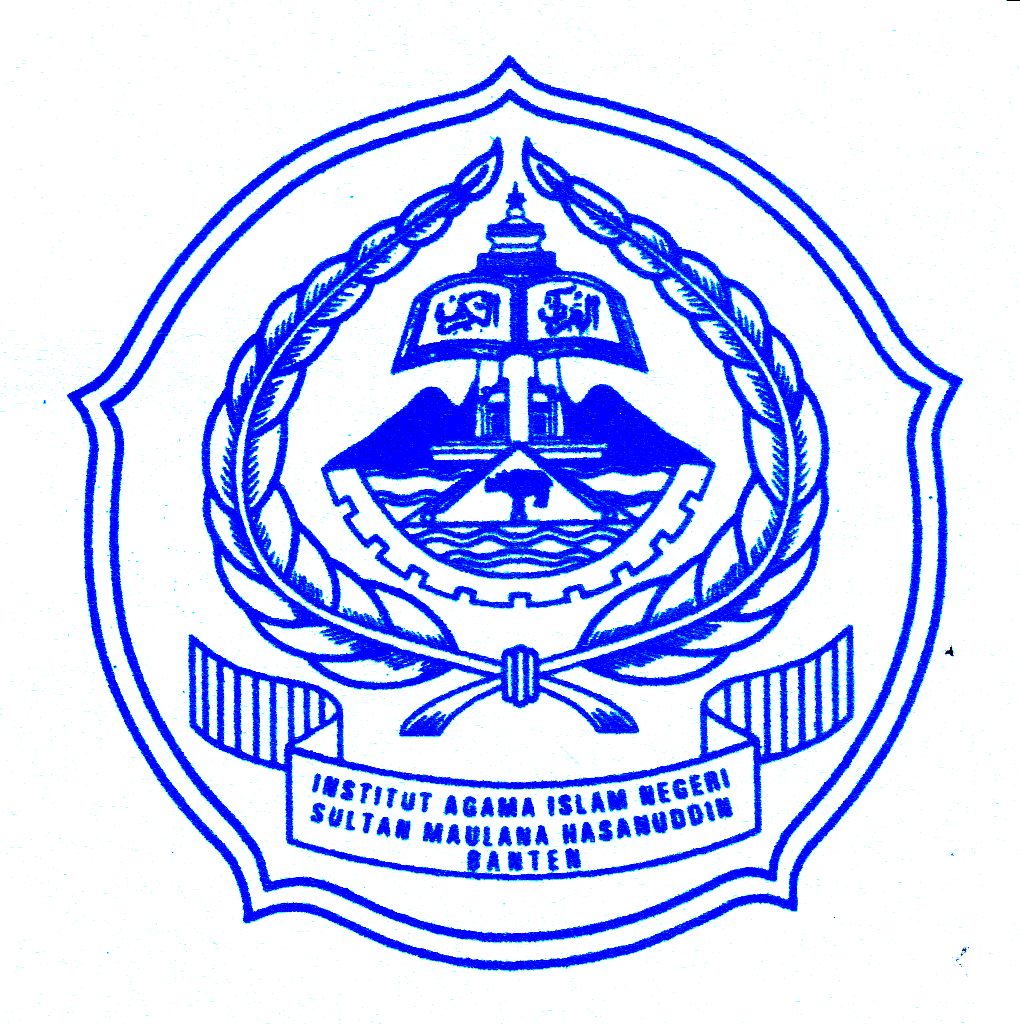 إعدادأمى كرنياوتىرقم التسجيل :۱۱۲۸۰۰۰۹4قسم اللغة العربيّة و أدبهاكليّة أصول الدّين الدعوة و الاۤدابجامعة "سلطان مولانا حسن الدين"الإسلامية الحكومية بنتن۱4۳7ه/۲۰۱۵مالإقرار	إنني أقر حقا بأن هذا البحث الذى قمت بتصنيفه كشرط للحصول على الدرجة الجامعية الأولى من قسم اللغة العربية وادبها كلية أصول الدين والدعوة والآداب بجامعة "سلطان مولانا حسن الدين" الإسلامية الحكومية بنتن، كلها ثمرة من عملي الذاتي.	أما الأجزاء المحدودة في كتابة هذا البحث التي اقتبسته من مؤلفات غيري فقد تمت كتابة مصادره بوضوح وفقا لأعراف وقواعد وأخلاقية الأعمال العلمية في العالم الأكاديمي.	في حالة العثور لاحقا أن جميع أو بعض محتويات هذا البحث ليس من ثمرة عملي الذات أو العثور على وجود السرقة في أجزاء محدودة فإنني مستعد لتلقى عقوبة سحب الدرجة الأكاديمية التي أحملها والعقوبات الأخرى وفقا للوائح القانونية سارية المفعول.	سيرانج، 04نوفمبير 2015 م	أمى كرنياوتىرقم التّسجيل: 112800094صورة تجريديةأمى كرنياوتى، رقم التّسجيل: 112800094، تحت الموضوع :"قصة سليمان وبلقيس في سورة النّمل (دراسة أدبية نفسية)"القصة في القرآن الكريم كثيرة، ومن القصص التي وردت في القرآن "قصة سليمان وبلقيس في سورة النّمل". قصة سليمان وبلقيس في سورة النّمل بدأ على حين عندما طير هدهد اختفى بلاحجة معقولة يدد لسليمان عفبا. ولكن ليس بقدم عليه جاء هدهد بتقرار أنه داهبا إلى بلاد سبأ برئيسة امرأة هي ملكة بلقيس.في القصة الواردة في القرآن سورة النّمل عنصر نفسي. في الدراسة النفسية، وضع كارل جستاف جونج ونظرية شخصية وعلم النفس التحليلي. ولذلك، تستخدم الباحثة بالنظرية النفسية في القرآن الكريم. وكمثال على ذلك، فإن العنصر النفسي الذي يرد في سورة النّمل في الأية ۲۰ يعنى أن النبي سليمان عليه السلام عاين الطيور هو لا يرى الطير هدهد. يعنى النبي سليمان يشعر بغيب بعينه.الأغراض من كتابة هذا البحث فهي معرفةالعناصر النفسية في قصة سليمان وبلقيس في سورة النّمل والاشخاص الموجودين في سورة النّمل عندسكولوجيةكارل جوستاف جونج. وأمّا الفوائد من هذا البحث فهي فهم العناصر النفسية في القران عموما وفهم العناصر النفسية في قصة سليمان وبلقيس في سورة النّمل خصوصا.المنهج المستعمل في هذا البحث هو منهج رسمي. والنظريته النظارية النفسية لكارل جوستاف جونج وهي: الأنا، اللاشعر الشخصي، اللاشعر الجمعي، القناع.العناصر النفسية في قصة سليمان وبلقيس في سورة النّمل هي الأنا، اللاشعر الشخصي، اللاشعر الجمعي، القناع. كمثل الأنا، أن النبي سليمان عليه السلام عاين الطيور هو لا يرى الطير هد هد. يعنى النبي سليمان يشعر بغيب بعينه. والأشخاص الموجودين في سورة النّمل عند سكولوجية كارل جوستاف جونج. كما يلى، سليمان هو منضبط، محافظ، حازم، ماهر وغير ذالك. وبلقيس هي ماهرة، متواضعة، متمعنة في اتخاذ القرار وغير ذالك. تصديق المشرفإن البحث للباحثة : أمى كرنياوتى، رقم التّسجيل: 112800094، تحت الموضوع : قصة سليمان وبلقيس في سورة النّمل (دراسة أدبية نفسية)"، قسم اللغة العربية وآدبها كلية أصول الدين والدعوة الآداب جامعة "سلطان مولانا حسن الدين" الإسلامية الحكومية بنتن. قد تمّت كتابتها وتستعد الباحثة للمناقشة.    المشرف الأول					المشرف الثانيمحمد رحمن، الماجستير			هاديان رزاني، الماجستيررقم التوظيف: 19711112003121003	 رقم التوظيف: 1984071020110110 قصة سليمان وبلقيس في سورة النّمل(دراسة أدبية نفسية)بحثمقدمة إلى كلية أصول الدين والدعوة والآداب لإتمام الشروط للحصول على الدرجة الجامعية الأولى في الآدابقدمها:أمى كرنياوتىرقم التّسجيل : 112800094تحت إشرافبموافقةتصديق لجنة الامتحانقد تمّت مناقشة هذا البحث الذي تقدّم به أمى كرنياوتى، تحت الموضوع : قصّة سليمان وبلقيس في سورة النّمل (دراسة أدبية نفسية)، في اليوم الرابعا، 04 من نوفمبير 2015م، أمام لجنة الامتحان من كلية أصول الدين والدعوة والآداب بجامعة "سلطان مولانا حسن الدين" الإسلامية الحكومية بنتن الباحثة بالدرجة الجامعة الأولى فى الآداب.لجنة الامتحانالأعضاءالإهداءأهدى هذا البحث لأبــي وأمّــي المحبوبين اللّذين ادّبانى احسن التأديب بالحبالشعار" إِنَّهُ مِنْ سُلَيْمَانَ وَإِنَّهُ بِسْمِ اللهِ الرَّحْمٰنِ الرَّحِيْمِ"(النّمل:30)Sesungguhnya (surat) itu dari Sulaiman yang isinya, “ Dengan nama Allah Yang Maha Pengasih, Maha Penyayang”.(An-Naml : 30)سيرة حياة الباحثةولدت الباحثة في مدينة سيرانج فى التاريخ 14 من فبراير سنة 1993 ميلادية، اسمها أمى كرنياوتى، واسم أبيها مرجوكي وأمّها نوريه.فأمّا المدارس التى قد التحقت عليها الباحثة فهي ما يلي : مدرسة "لمبنج ساريالإبتدائيةحكومية"بوجونغارا، سنة 1999 حتّى سنة 2005مدرسة"الخيرية لمبنج ساري المتوسطة الإسلامية"بوجونغارا،سنة 2005 حتى سنة 2008مدرسة "الثانوية الحكومية "سيرانج،سنة 2008 حتى سنة 2011معهد " الإعتيماد"سيرانج،سنة2008 حتى سنة 2011والأخير التحقت الباحثة بقسم اللغة العربية وآدبها كلية أصول الدين والدعوة والآداب بجامعة "سلطان مولانا حسن الدين" الإسلامية الحكومية بنتن، منذ سنة ٢۰١1 م حتّى الآن.الشّكر والتّقديرالحمد لله ربّ العالمين. والصلاة والسلام على محمد أشرف الأنبياء والمرسلين وعلى آله وأصحابه اجمعين، أمّا بعد.فبعون الله ورحمته انتهت الباحثة من كتابة هذا البحث الذي يكون شرطا من شروط الحصول على درجة الشهادة العالية بقسم اللغة العربية وآدبها كلية أصول الدين والدعوة والآداب بجامعة "سلطان مولانا حسن الدين" الإسلامية الحكومية بنتن.وبهذه المناسبة تقدم الباحثة الشكر والتقدير إلى كل من أعانها غاية العون والمساعدة ووجهها بالتوجيهات الثمينة والنصائح ذات قيمة فى انتهاء هذا البحث وفى مقدمتهم :فضيلة الأستاذ الدكتور الحاج فوز الإيمان الماجستير، رئيس بجامعة "سلطان مولانا حسن الدين" الإسلامية الحكومية بنتن.فضيلة الأستاذ الدكتور أودي مفرديّ الماجستير، عميد كلية أصول الدين والدعوة والآدب بجامعة "سلطان مولانا حسن الدين" الإسلامية الحكومية بنتن.فضيلة محمد رحمن الماجستير، رئيس قسم اللّغة العربية وآدبها بجامعة "سلطان مولانا حسن الدين" الإسلامية الحكومية بنتن، ومشرف الباحثة الأول.فضيلة المشرف الثاني هاديا رزاني الماجستير.سادات المدرسين والمدرسات لدى قسم اللّغة العربية وآدبها بكلية أصول الدين والدعوة والآداب جامعة "سلطان مولانا حسن الدين" الإسلامية الحكومية بنتن.أخي ادي سنجيا وأخي نانج نسرالله وأخي احمد محاري وأختي سلى هاتى المحبوبين.أخي إخوان المسلمين أخي محمد حبيبي دميطي وأخي نسرول إيراون وأخي إيقا وأخي أزي كرسنا أدي براتا وأختي فيرا سفريليا ساري وأختي ليليس مخلصة و أختي إئن إنية المعيّنة وأختي أيو فرمتا ساري اللّذينيساعدوننى.وعلى سائر الزملاء المحبوبين الذين شجعوا الباحثة على إنهاء هذا البحث، عسى الله أن يثيبهم جميع أعمالهم ويغفر ذنوبهم ويجزيهم خير الجزاء، وأن يكون هذا البحث نافعا للباحثة والقارئين.سيرانج، 04 نوفمبير 2015 مالباحثة	محتويات البحثأ. الإقرار		iiب. صورة تجريديّة		iiiد. تصديق المشرف		ivو. تصديق لجنة الامتحان.................................................... vز. الإهداء		viح. الشعار		viiط. سيرة حياة الباحثة		viiiي. الشّكر والتّقدير		xل. محتويات البحث		xiiiالباب الأولمقدمةأ. خلفية البحث	 1	ب. تحديد البحث وأسئلته	4	ج. أغراض البحث وفوائده	4	د. التحقيق المكتبي	5	ه. الإطار النظري	6	و.منهج البحث	9	ي. تنظيم البحث	9	الباب الثانيالنظرية النفسية لكارل جوستاف جونج (Carl GustavJung)أ. حياته		11ب. نظرية نفسية لجونج		14الباب الثالثقصة سليمان وبلقيسنص ايات القران عن قصة سليمان وبلقيس	............... 21نص ايات القران عن قصة سليمان وملكة سبأ (بلقيس) في سورة أخرى...23٠خلاصة قصة سليمان وملكة سبأ (بلقيس)..............................26خلاصة قصة سليمان وملكة سبأ (بلقيس) النّمل....................26۱. نعمة الله لداود وسليمان.......................................27۲. قصة سليمان وهدهد....................	…. 29 ۳. رسالة من سليمان لملكة سبأ (بلقيس)....................		30 4. خدوع ملكة سبأ (بلقيس) تحث رئاسة سليمان...........		32خلاصة قصة سليمان وملكة سبأ (بلقيس) في سورة أخرى.....	35أ. نعمة الله لسليمان.............................................36ب. اختبار الله لسليمان..........................................40ج. وفاة سليمان.......................................... 41د. المملكة السبأ........................................... 43الباب الرابعتحليل قصة سليمان وبلقيس في سورة النّملأ.  العناصر النفسية في قصة سليمان و بلقيس في سورة النّمل	.....45ب. الأشخاص الموجودين في سورة النّمل عند سكولوجية  كارل      جوستاف جونج.................................................. 56الباب الخامسخاتمةأ.النتيجة	  65ب. الاقتراحات	66	المراجع...............................................................67المشرف الثانيهاديا رزاني، الماجستيررقم التوظيف: 198204032011011010المشرف الأولمحمد رحمن، الماجستيررقم التوظيف: 19711112003121003رئيس قسم اللّغة العربية وآدابهامحمد رحمن، الماجستيررقم التوظيف : ١٩7411112003121003عميد كلّية أصول الدين والدعوة والآداب أ.د. الحاج أودي مفردي ماورديّ، الماجستيررقم التوظيف : ١٩٦١۰٢۰٩١٩٩٤۰٣١۰۰١سكرتير اللجنةسيتي فوزية، الماجستيررقم التوظيف: 197308212005012004رئيس اللجنةمحمد رحمن، الماجستيررقم التوظيف: 19711112003121003الممتحن الثانيدادنج عصمة الله، الماجستيررقم التوظيف: 198407102011011010الممتحن الثانيدادنج عصمة الله، الماجستيررقم التوظيف: 198407102011011010الممتحن الأولمري خيراني،الماجستيررقم التوظيف: 197310212001122002الممتحن الأولمري خيراني،الماجستيررقم التوظيف: 197310212001122002المشرف الثانيهاديا رزاني، الماجستيررقم التوظيف: 198204032011011010المشرف الثانيهاديا رزاني، الماجستيررقم التوظيف: 198204032011011010المشرف الأولمحمد رحمن، الماجستيررقم التوظيف: 19711112003121003المشرف الأولمحمد رحمن، الماجستيررقم التوظيف: 19711112003121003